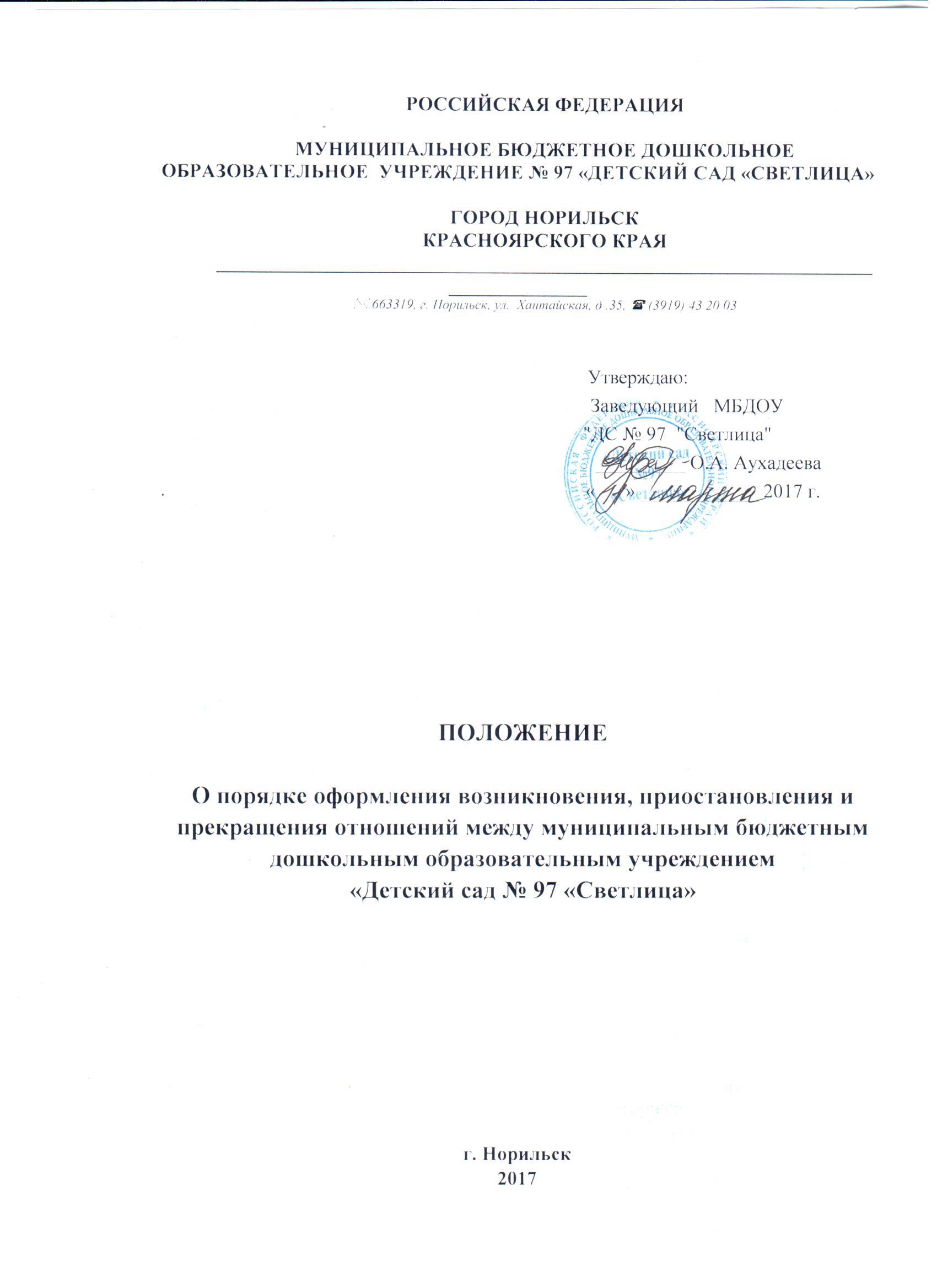 1.ОБЩИЕ ПОЛОЖЕНИЯ 1.1. Настоящее Положение «О порядке оформления возникновения, приостановления и прекращения отношений между Муниципальным бюджетным дошкольным образовательным учреждением «Детский сад № 97 «Светлица» (далее - МБДОУ) и родителями (законными представителями) несовершеннолетних воспитанников» разработано в соответствии с Федеральным законом Российской Федерации от 29 декабря 2012 г. N 273-ФЗ "Об образовании в Российской Федерации", Приказом Министерства образования и науки России от 30.08.2013г. №1014 «Об утверждении Порядка организации и осуществления образовательной деятельности по основным общеобразовательным программам – образовательным программам дошкольного образования» и определяет порядок оформления возникновения, приостановления и прекращения отношений между МБДОУ и родителями (законными представителями) воспитанников.  1.2. Данный документ регулирует  порядок  оформления возникновения, приостановления и прекращения отношений между учреждением  и родителями (законными представителями) несовершеннолетних воспитанников. ПОРЯДОК ВОЗНИКНОВЕНИЯ ОБРАЗОВАТЕЛЬНЫХ ОТНОШЕНИЙ 2.1. Основанием возникновения образовательных отношений является заключение договора между учреждением и родителями (законными представителями) несовершеннолетних воспитанников (далее – договор), подписание которого является обязательным для обеих сторон.  Договор включает в себя права, обязанности и ответственность сторон, возникающие в процессе воспитания, обучения, присмотра и ухода детей, длительность пребывания воспитанника в учреждении, а также расчет размера платы, взимаемой с родителей (законных представителей) за присмотр и уход за детьми.  2.2. Права воспитанника, предусмотренные законодательством об образовании и настоящим Положением, возникают с даты, указанной в договоре. 2.3. Договор заключается в простой письменной форме в 2–ух экземплярах, имеющих одинаковую юридическую силу, по одному для каждой из сторон.  2.4. В договоре должны быть указаны основные характеристики образования, в том числе образовательная программа, срок освоения образовательной программы (продолжительность обучения), форма обучения.  2.5. Договор разрабатывается в соответствии с примерной формой договора, утвержденной федеральным органом исполнительной власти, осуществляющим функции по выработке государственной политики и нормативно-правовому регулированию в сфере образования.  2.6. Прием на обучение в учреждение проводится на принципах равных условий приема для всех поступающих, за исключением лиц, которым в соответствии с Федеральным законом предоставлены особые права (преимущества) при приеме на обучение.  2.7. Учреждение обязано ознакомить родителей (законных представителей) со своим Уставом, с лицензией на осуществление образовательной деятельности, с образовательными программами и другими документами, регламентирующими деятельность учреждения и осуществление образовательной деятельности. 2.8. Прием на обучение по программам дошкольного образования за счет бюджетных ассигнований федерального бюджета, бюджетов субъектов Российской Федерации и местных бюджетов проводится на общедоступной основе, если иное не предусмотрено Федеральным законом. 2.9. Зачисление воспитанников в учреждение оформляется распорядительным актом (приказом). ИЗМЕНЕНИЕ ОБРАЗОВАТЕЛЬНЫХ ОТНОШЕНИЙ 3.1. Образовательные отношения изменяются в случае изменения условий получения воспитанниками образования по конкретной основной программе, повлекшей за собой изменение взаимных прав и обязанностей воспитанника и учреждения. 3.2. Образовательные отношения могут быть изменены как по инициативе родителей (законных представителей) воспитанника, по заявлению в письменной форме, так и по инициативе учреждения. 3.3. Основанием для изменения образовательных отношений является распорядительный акт (приказ), изданный заведующим. Если с родителями (законными представителями) воспитанника заключен договор, распорядительный акт издается на основании внесения соответствующих изменений в такой договор. 3.4. Права воспитанника и обязанности родителей (законных представителей), предусмотренные законодательством об образовании и локальными нормативными актами учреждения, изменяются с даты издания распорядительного акта (приказа) или с иной указанной в нѐм даты. ПРЕКРАЩЕНИЕ ОБРАЗОВАТЕЛЬНЫХ ОТНОШЕНИЙ 4.1. Образовательные отношения прекращаются в связи с отчислением воспитанника из учреждения: 1) в связи с получением образования (завершением обучения); 2) досрочно, в следующих случаях:  по инициативе родителей (законных представителей) воспитанника, в том числе в случае перевода воспитанника для продолжения освоения образовательной 	программы 	в 	другую 	организацию, 	осуществляющую 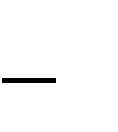 образовательную деятельность; 	 по 	обстоятельствам, 	не 	зависящим 	от 	родителей 	(законных представителей) воспитанника и учреждения, в том числе в случае ликвидации последнего. 4.2. Досрочное прекращение образовательных отношений по инициативе родителей (законных представителей) воспитанника не влечет за собой возникновение каких – либо дополнительных, в том числе материальных, обязательств указанного воспитанника перед МБДОУ.  4.3. Основанием для прекращения образовательных отношений является приказ заведующего, об отчислении воспитанника. Права воспитанника и обязанности родителей (законных представителей), предусмотренные законодательством об образовании и локальными нормативными актами учреждения, прекращаются с даты отчисления воспитанника. ЗАКЛЮЧИТЕЛЬНЫЕ ПОЛОЖЕНИЯ 5.1. Срок действия положения до принятия нового положения.  5.2. При изменении законодательства в акт вносятся изменения в установленном законом порядке. 